Выставка « Добрый пирожок».В преддверии Дня Добрых дел в Ефремово – Степановском социально реабилитационным отделении № 1; 2 прошла выставка «Добрый пирожок».Повар Малова Светлана Анатольевна вложила частичку души в свои кулинарные шедевры. Мы стараемся чтобы наши получатели социальных услуг чувствовали наше тепло и заботу не только в праздники , но и в будни.  Все наши сотрудники  окружают  их  добротой и вниманием. После выставке получатели социальных услуг смогли оценить  талант Светланы Анатольевны.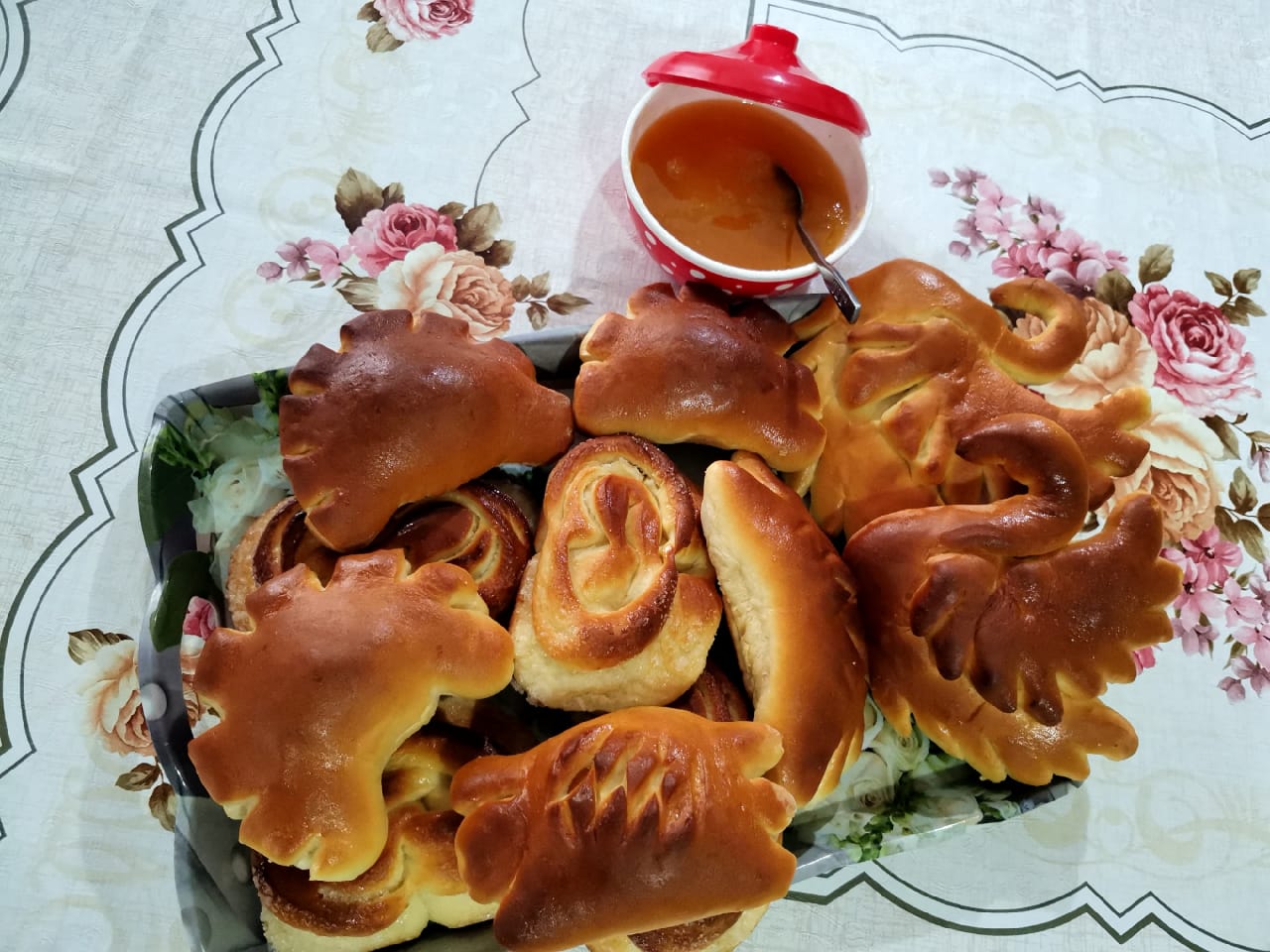 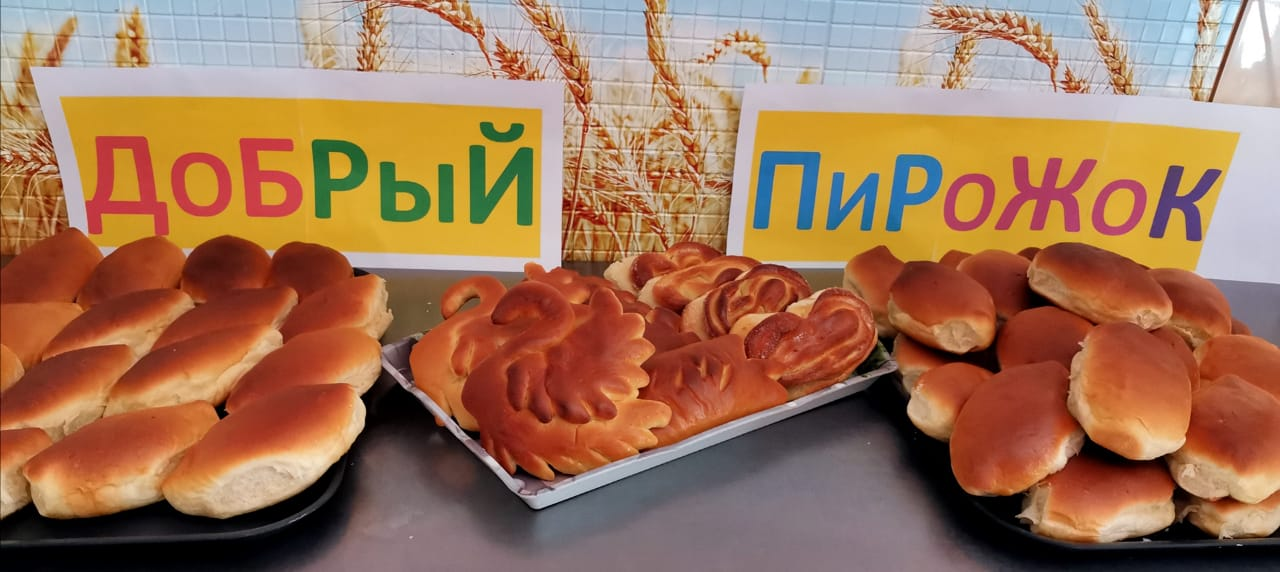 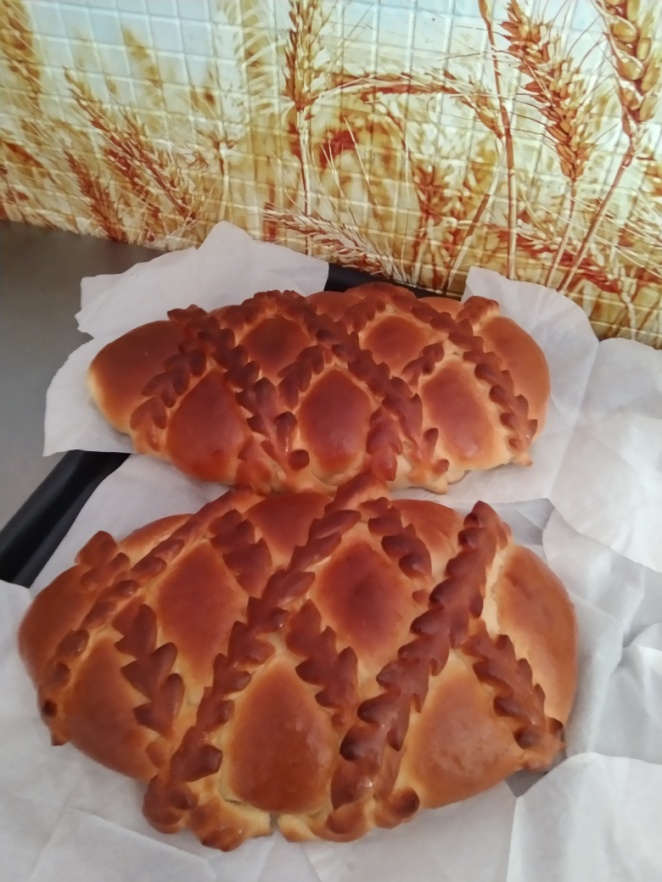 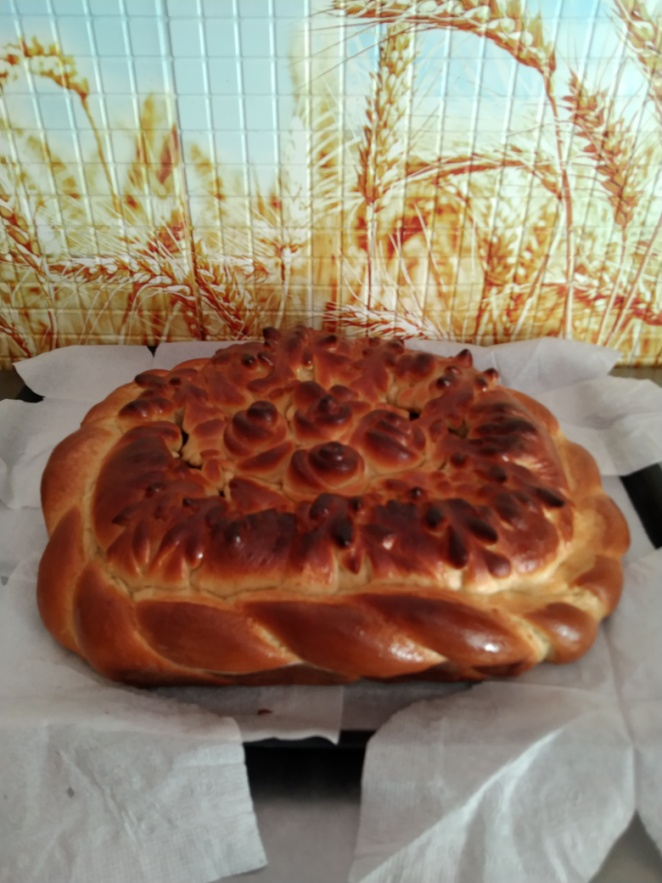 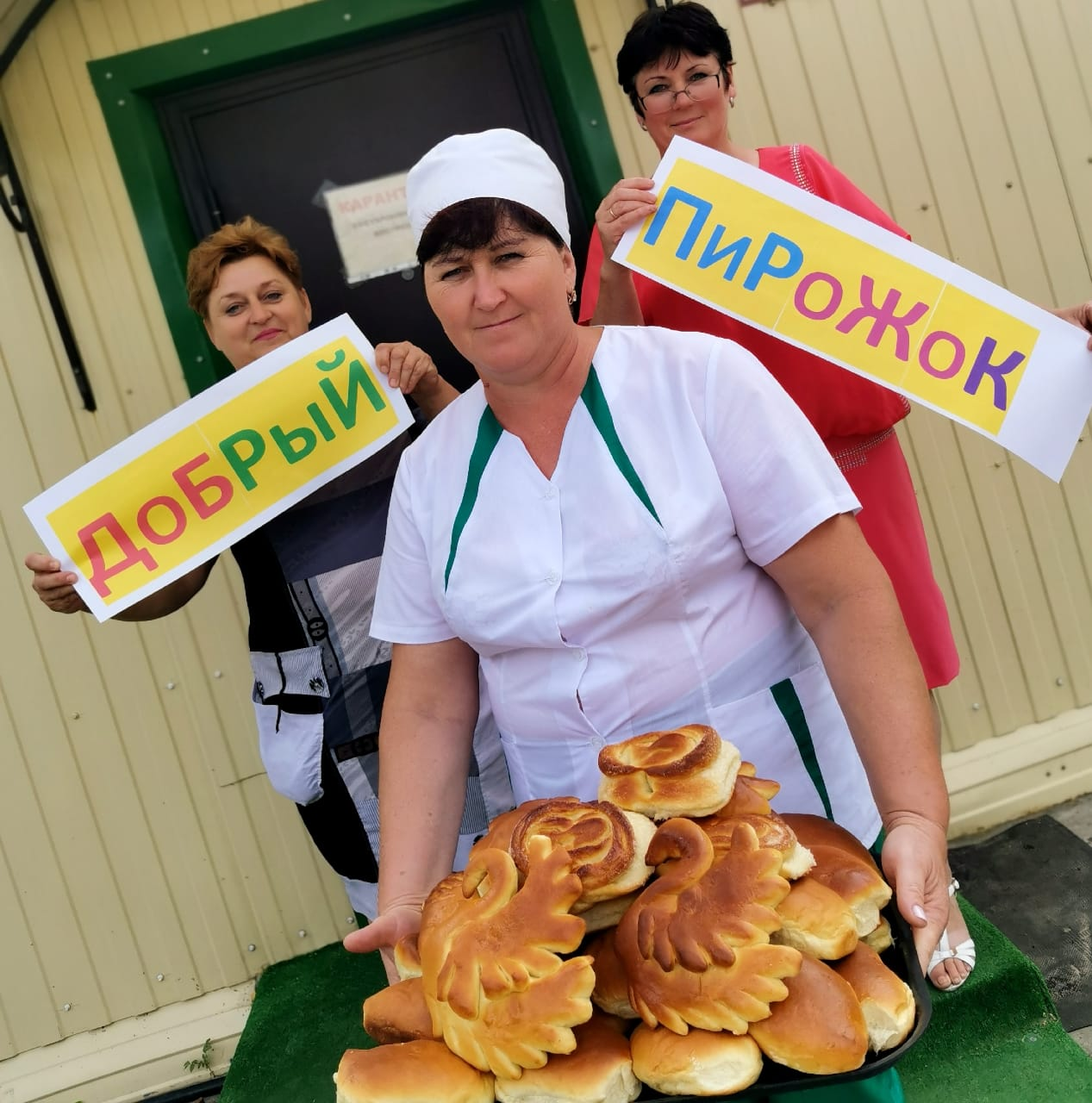 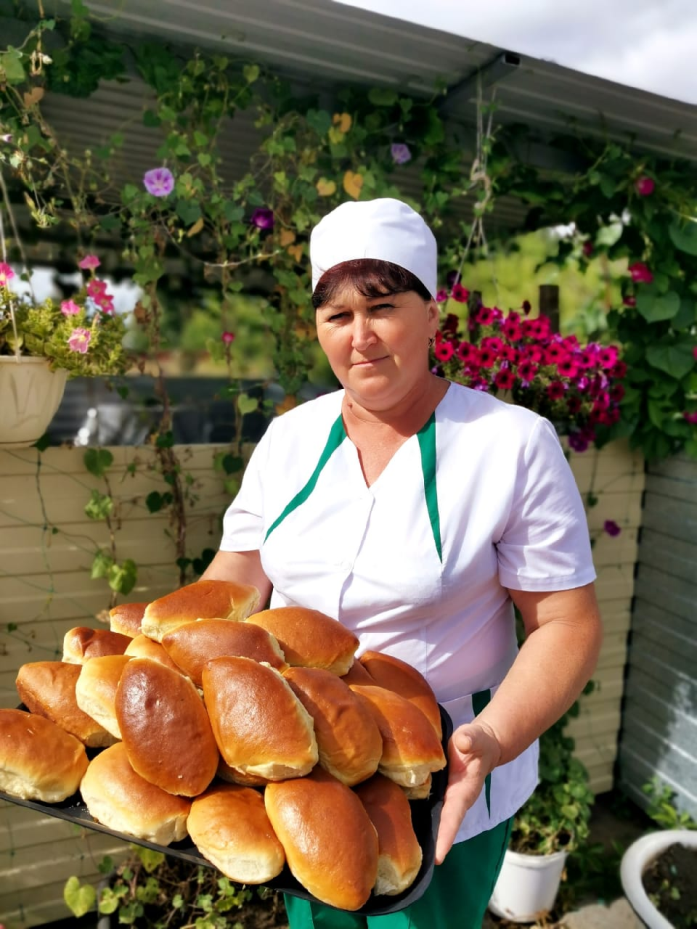 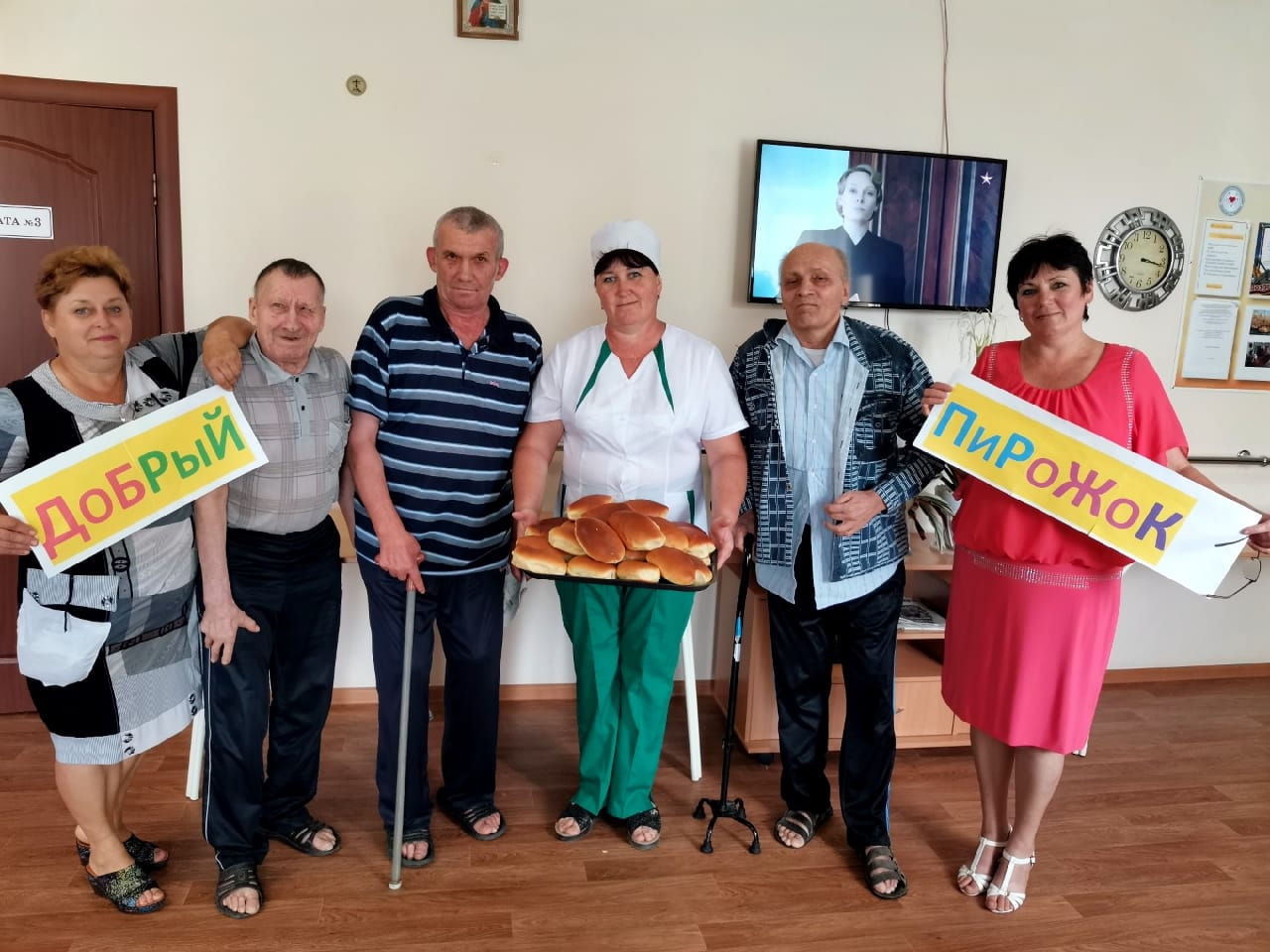 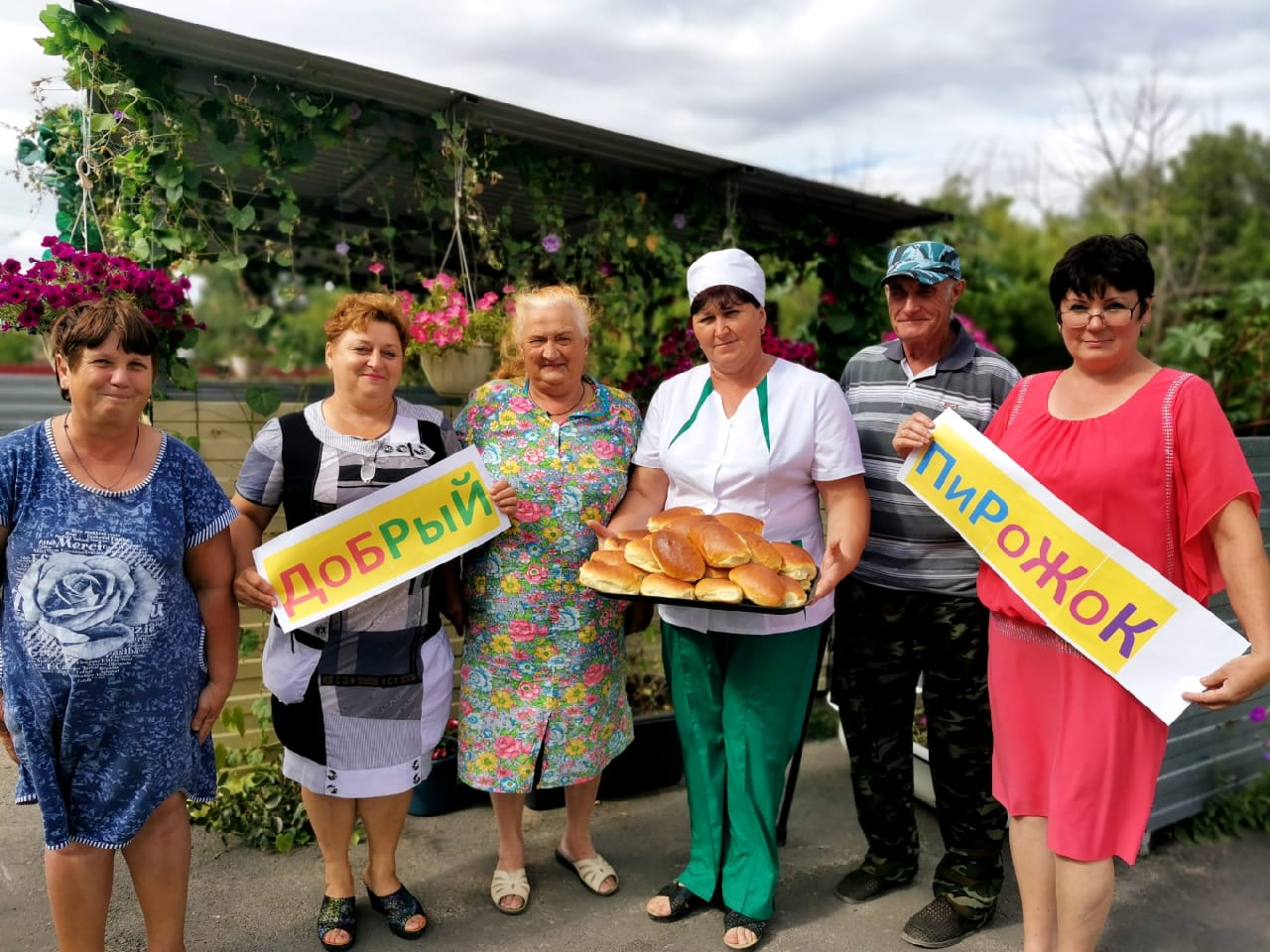 